АДМИНИСТРАЦИЯ МУНИЦИПАЛЬНОГО ОБРАЗОВАНИЯ «ЯРЦЕВСКИЙ РАЙОН» СМОЛЕНСКОЙ ОБЛАСТИП О С Т А Н О В Л Е Н И Еот 26.01.2021 № 0064В соответствии со ст. 78 Бюджетного кодекса Российской Федерации и Постановлением Правительства РФ от 18.09.2020 № 1492 «Об общих требованиях к нормативным правовым актам, муниципальным правовым актам, регулирующим предоставление субсидий, в том числе грантов в форме субсидий, юридическим лицам, индивидуальным предпринимателям, а также физическим лицам - производителям товаров, работ, услуг, и о признании утратившими силу некоторых актов Правительства Российской Федерации и отдельных положений некоторых актов Правительства Российской Федерации».Администрация муниципального образования «Ярцевский район» Смоленской области постановляет:	1. Утвердить прилагаемый Порядок предоставления субсидии на оказание поддержки некоммерческим организациям (за исключением государственных (муниципальных) учреждений, государственных корпораций (компаний), публично-правовых компаний) в целях возмещения затрат, связанных с осуществлением уставной деятельности, выделяемой из бюджета муниципального образования Ярцевское городское поселение Ярцевского района Смоленской области на решение социальных проблем для защиты прав и законных интересов инвалидов.	2.     Настоящее постановление вступает в силу со дня его подписания. 	3. Считать утратившим силу постановление Администрации муниципального образования «Ярцевский район» Смоленской области от 23.01.2020г. № 0058 «Об утверждении Порядка предоставления субсидии некоммерческим организациям (за исключением государственных (муниципальных) учреждений) в целях возмещения затрат, связанных с осуществлением уставной деятельности, выделяемой из бюджета муниципального образования Ярцевское городское поселение Ярцевского района Смоленской области на решение социальных проблем для защиты прав и законных интересов инвалидов».	4.  Опубликовать данное постановление в газете «Вести Привопья» и разместить на официальном сайте Администрации муниципального образования «Ярцевский район» Смоленской области.  	5.  Контроль за выполнением настоящего постановления оставляю за собой.Глава муниципального образования  «Ярцевский район» Смоленской области	                                      В.С. Макаров           Приложение 1к Порядку предоставления субсидии на оказание поддержки некоммерческим организациям (за исключением государственных (муниципальных) учреждений, государственных корпораций (компаний), публично-правовых компаний) в целях возмещения затрат, связанных с осуществлением уставной деятельности, выделяемой из бюджета муниципального образования Ярцевское городское поселение Ярцевского района Смоленской области на решение социальных проблем для защиты прав и законных интересов инвалидов, утвержденное Постановлением Администрации муниципального образования «Ярцевский район» Смоленской области  от_26.01.2021_№_0064СОГЛАШЕНИЕо предоставлении субсидии из бюджета муниципального образования Ярцевское городское поселение Ярцевского района Смоленской области на оказание поддержки некоммерческим организациям (за исключением государственных (муниципальных) учреждений, государственных корпораций (компаний), публично-правовых компаний) в целях возмещения затрат, связанных с осуществлением уставной деятельности, направленной на решение социальных проблем для защиты прав и законных интересов инвалидов.г. _________________________________(место заключения соглашения (договора))«__» ________________ 20__ г.                                                     № _________________ (дата заключения соглашения (договора))                                                                                                (номер соглашения (договора))________________________________________________________________________,(наименование главного распорядителя средств бюджета______________, иного органа (организации))                (наименование муниципального образования)именуемый в дальнейшем «Главный распорядитель» в лице ________________________________________________________________________________________________________________________________________________,(наименование должности, а также фамилия, имя, отчество (при наличии) руководителя главного распорядителя средств бюджета_______________ или уполномоченного им лица)(наименование муниципального образования)действующего на основании ________________________________________________________________________________________________________________________,(реквизиты положения об органе власти, доверенности, приказа или иного документа, удостоверяющего полномочия)с одной стороны, и ________________________________________________________________________________________________________________________________,(наименование некоммерческой организации, не являющейся государственным (муниципальным) учреждением)именуемый в дальнейшем «Получатель», в лице _______________________________________________________________________________________________________,(наименование должности, а также фамилия, имя, отчество (при наличии) лица, представляющего Получателя, или уполномоченного им лица)действующего на основании ________________________________________________________________________________________________________________________,(реквизиты устава некоммерческой организации, не являющейся государственным (муниципальным) учреждением, доверенности)с другой стороны, далее именуемые «Стороны», в соответствии Бюджетным кодексом Российской Федерации, ___________________________________________________________________________________________________________________,                                 (наименование Положения (Порядка) предоставления субсидии)утвержденным постановлением Администрации муниципального образования «Ярцевский район»  Смоленской области от     «__» ___________ 20__ г. № ______ (далее – Порядок предоставления субсидии), заключили настоящее Соглашение (договор) (далее – Соглашение) о нижеследующем.I. Предмет Соглашения1.1. Предметом настоящего Соглашения является предоставление Получателю из бюджета _____________ в 20__ году / 20__- 20__ годах субсидии на:                          (наименование муниципального образования)________________________________________________ (далее – Субсидия);                                  (указание цели (ей) предоставления Субсидии)1.1.1. В целях реализации Получателем следующих проектов (мероприятий):1.1.2.1. ____________________________________________________________;1.1.2.2. ____________________________________________________________.II. Финансовое обеспечение предоставления Субсидии2.1. Субсидия предоставляется в соответствии с лимитами бюджетных обязательств, доведенными Главному распорядителю как получателю средств бюджета _______________________    , по кодам классификации расходов бюджетов(наименование муниципального образования) Российской Федерации (далее - коды БК) на цель(и), указанную(ые) в разделе I настоящего Соглашения, в размере ________________________________________, в том числе: в 20__ году ___________ (___________) рублей ___ копеек - по коду БК _______;.                                                  (сумма прописью)                                                                               (код БК)в 20__ году ___________ (___________) рублей ___ копеек - по коду БК _______;.                                                  (сумма прописью)                                                                               (код БК)в 20__ году ___________ (___________) рублей ___ копеек - по коду БК _______.                                                  (сумма прописью)                                                                               (код БК)III. Условия и порядок предоставления Субсидии3.1. Субсидия предоставляется в соответствии с Порядком предоставления субсидии:3.1.1. При представлении Получателем Главному распорядителю:3.1.1.1. в срок до «__» _________ 20__ г. документов, в том числе:3.1.1.1.1.___________________________________________________________;3.1.1.1.2. ___________________________________________________________;3.1.2. При соблюдении иных условий, в том числе:3.1.2.1. ____________________________________________________________;3.1.2.2. ____________________________________________________________;3.2. Перечисление Субсидии осуществляется в соответствии с бюджетным законодательством Российской Федерации (далее – бюджетное законодательство) на счет ____________________________________________ Получателя, открытый в ________________________________________________________________________:(наименование учреждения Центрального банка Российской Федерации или кредитной организации)3.2.1. В соответствии с планом-графиком перечисления Субсидии, установленным в приложении № ___ к настоящему Соглашению, являющемся неотъемлемой частью на стоящего Соглашения;3.2.2. Не позднее ______ рабочего дня, следующего за днем представления Получателем Главному распорядителю следующих документов:3.2.2.1. ____________________________________________________________;3.2.2.2. ____________________________________________________________.IV. Права и обязанности Сторон4.1. Главный распорядитель обязуется:4.1.1. Обеспечить предоставление Субсидии Получателю в соответствии с разделом III настоящего Соглашения;4.1.2. Осуществлять проверку представляемых Получателем документов, указанных в пунктах ______ настоящего Соглашения, в том числе на соответствие их Порядку предоставления субсидии, в течение ___ рабочих дней со дня их получения от Получателя;4.1.3. Утверждать сведения о направлениях расходования целевых средств      на ___ год в соответствии с бюджетным законодательством и (или) Порядком предоставления субсидии (далее - Сведения), Сведения с учетом внесенных изменений не позднее ___ рабочего дня со дня получения указанных документов от Получателя в соответствии с пунктом 4.3.3 настоящего Соглашения 11.1;4.1.4. Обеспечить перечисление Субсидии на счет Получателя, указанный в разделе VIII настоящего Соглашения, в соответствии с пунктом 3.2 настоящего Соглашения;4.1.5. Устанавливать:4.1.5.1. Показатели результативности предоставления Субсидии в приложении № __ к настоящему Соглашению, являющемся неотъемлемой частью настоящего Соглашения;4.1.5.2. Иные показатели:4.1.5.2.1. ___________________________________________________________;4.1.5.2.2. ___________________________________________________________;4.1.6. Возместить убытки, понесенные Получателем в случае неисполнения обязательств Главным распорядителем, предусмотренных настоящим Соглашением, в течение ___ рабочих дней со дня получения от Получателя требования о возмещении убытков;4.1.7. Осуществлять оценку достижения Получателем показателей результативности и (или) иных показателей, установленных Порядком предоставления субсидии или Главным распорядителем в соответствии с пунктом 4.1.5 настоящего Соглашения, на основании:4.1.7.1. Отчета(ов) о достижении значений показателей результативности по форме согласно приложению № __ к настоящему Соглашению, являющемуся неотъемлемой частью настоящего Соглашения, представленного(ых) в соответствии с пунктом 4.3.9.2 настоящего Соглашения; 4.1.7.2. ___________________________________________________________;4.1.8. Осуществлять контроль за соблюдением Получателем порядка, целей и условий предоставления Субсидии, установленных Порядком предоставления субсидии и настоящим Соглашением, путем проведения плановых и (или) внеплановых проверок:4.1.8.1. По месту нахождения Главного распорядителя на основании:4.1.8.1.1. Отчета(ов) о расходах Получателя, источником финансового обеспечения которых является Субсидия, по форме согласно приложению № __ к настоящему Соглашению, являющемуся неотъемлемой частью настоящего Соглашения, представленного(ых) в соответствии с пунктом 4.3.9.1 настоящего Соглашения;4.1.8.1.2. Иных отчетов:4.1.8.1.2.1. _________________________________________________________;4.1.8.1.2.2. _________________________________________________________;4.1.8.1.3. Иных документов, представленных Получателем по запросу Главного распорядителя, в соответствии с пунктом 4.3.10 настоящего Соглашения;4.1.8.2. По месту нахождения Получателя путем документального и фактического анализа операций, связанных с использованием Субсидии; 4.1.9. В случае установления Главным распорядителем или получения от органа государственного финансового контроля информации о факте(ах) нарушения Получателем порядка, целей и условий предоставления Субсидии, предусмотренных Порядком предоставления субсидии и (или) настоящим Соглашением, в том числе указания в документах, представленных Получателем в соответствии с Порядком предоставления субсидии и (или) настоящим Соглашением, недостоверных сведений, направлять Получателю требование об обеспечении возврата Субсидии в областной бюджет в размере и в сроки, определенные в указанном требовании;4.1.10. В случае, если Получателем не достигнуты значения показателей результативности и (или) иных показателей, установленных Порядком предоставления субсидии или Главным распорядителем в соответствии с пунктом 4.1.5 настоящего Соглашения, применять штрафные санкции, рассчитываемые по форме согласно приложению № __ к настоящему Соглашению, являющемуся неотъемлемой частью настоящего Соглашения, с обязательным уведомлением Получателя в течение ___ рабочих дней с даты принятия указанного решения;4.1.11. Рассматривать предложения, документы и иную информацию, направленную Получателем, в том числе в соответствии с пунктом 4.4.1 настоящего Соглашения, в течение ____ рабочих дней со дня их получения и уведомлять Получателя о принятом решении (при необходимости);4.1.12. Направлять разъяснения Получателю по вопросам, связанным с исполнением настоящего Соглашения, в течение __ рабочих дней со дня получения обращения Получателя в соответствии с пунктом 4.4.2 настоящего Соглашения;4.1.13. Выполнять иные обязательства в соответствии с бюджетным законодательством и Порядком предоставления субсидии:4.1.12.1.____________________________________________________________;4.1.12.2.____________________________________________________________.4.2. Главный распорядитель вправе:4.2.1. Принимать решение об изменении условий настоящего Соглашения в соответствии с пунктом 7.3 настоящего Соглашения, в том числе на основании информации и предложений, направленных Получателем в соответствии с пунктом 4.4.1 настоящего Соглашения, включая изменение размера Субсидии;4.2.2. Принимать в соответствии с бюджетным законодательством решение о наличии или отсутствии потребности в направлении в 20 __ году остатка Субсидии, не использованного в 20 __ году, на цели, указанные в разделе I настоящего Соглашения, не позднее __ рабочих дней со дня получения от Получателя следующих документов, обосновывающих потребность в направлении остатка Субсидии на указанные цели:4.2.2.1. ____________________________________________________________;4.2.2.2. ____________________________________________________________;4.2.3. Приостанавливать предоставление Субсидии в случае установления Главным распорядителем или получения от органа государственного финансового контроля информации о факте(ах) нарушения Получателем порядка, целей и условий предоставления Субсидии, предусмотренных Порядком предоставления субсидии и настоящим Соглашением, в том числе указания в документах, представленных Получателем в соответствии с настоящим Соглашением, недостоверных сведений, до устранения указанных нарушений с обязательным уведомлением Получателя не позднее _____ рабочего дня с даты принятия решения о приостановлении предоставления Субсидии;4.2.4. Запрашивать у Получателя документы и информацию, необходимые для осуществления контроля за соблюдением Получателем порядка, целей и условий предоставления Субсидии, установленных Порядком предоставления субсидии и настоящим Соглашением, в соответствии с пунктом 4.1.8 настоящего Соглашения;4.2.5. Осуществлять иные права в соответствии с бюджетным законодательством и Порядком предоставления субсидии:4.2.5.1.____________________________________________________________;4.2.5.2. ___________________________________________________________.4.3. Получатель обязуется:4.3.1. Представлять Главному распорядителю бюджетных средств документы в соответствии с пунктами 3.1.1.1, 3.2.2 настоящего Соглашения;4.3.2. Представить Главному распорядителю в срок до _________ документы, установленные пунктом 4.2.2 настоящего Соглашения;4.3.3. Направлять Главному распорядителю на утверждение:4.3.3.1. Сведения не позднее ___ рабочего дня со дня заключения настоящего Соглашения;4.3.3.2. Сведения с учетом внесенных изменений не позднее ____ рабочих дней со дня внесения в них изменений;4.3.4. Утверждать с направлением копии Главному распорядителю:4.3.4.1. Сведения не позднее ___ рабочего дня со дня заключения настоящего Соглашения;4.3.4.2. Сведения с учетом внесенных изменений не позднее ___ рабочих дней со дня внесения в них изменений;4.3.5. Направлять Субсидию на финансовое обеспечение (возмещение) затрат определенных в Сведениях;4.3.6. Не приобретать за счет Субсидии иностранную валюту, за исключением операций, определенных в Порядке предоставления субсидии;4.3.7. Вести обособленный аналитический учет операций, осуществляемых за счет Субсидии;4.3.8. Обеспечивать достижение значений показателей результативности и (или) иных показателей, установленных Порядком предоставления субсидии или Главным распорядителем в соответствии с пунктом 4.1.5 настоящего Соглашения; 4.3.9. Представлять Главному распорядителю:4.3.9.1. Отчет о расходах Получателя, источником финансового обеспечения  которых является Субсидия, в соответствии с пунктом 4.1.8.1.1 настоящего Соглашения, не позднее ____ рабочего дня, следующего за                                       отчетным _____________________;                      (месяц, квартал, год)4.3.9.2. Отчет о достижении значений показателей результативности предоставления Субсидии в соответствии с пунктом 4.1.5.1 настоящего Соглашения не позднее ___ рабочего дня, следующего за отчетным ____________;                                                                                                             (месяц, квартал, год)4.3.9.3. Иные отчеты:4.3.9.3.1.__________________________________________________________;4.3.9.3.2.__________________________________________________________;4.3.10. Направлять по запросу Главного распорядителя документы и информацию, необходимые для осуществления контроля за соблюдением порядка, целей и условий предоставления Субсидии в соответствии с пунктом 4.2.4 настоящего Соглашения, в течение ____ рабочих дней со дня получения указанного запроса;4.3.11. В случае получения от Главного распорядителя требования в соответствии с пунктом 4.1.9 настоящего Соглашения:4.3.11.1. Устранять факт(ы) нарушения порядка, целей и условий предоставления Субсидии в сроки, определенные в указанном требовании;4.3.11.2. Возвращать в бюджет __________Субсидию в размере и в сроки,                          (наименование муниципального образования)определенные в указанном требовании;4.3.12. Возвращать в бюджет____________ средства в размере, определенном                           (наименование муниципального образования)по форме согласно приложению № ___ к настоящему Соглашению, являющемуся неотъемлемой частью настоящего Соглашения, в случае принятия Главным распорядителем решения о применении к Получателю штрафных санкций в соответствии с пунктом 4.1.10 настоящего Соглашения в срок, установленный Главным распорядителем в уведомлении о применении штрафных санкций;4.3.13. Возвращать не использованный остаток Субсидии в доход бюджета_____________________ в случае отсутствия решения Главного распорядителя о (наименование муниципального образования)наличии потребности в направлении не использованного в 20__ году остатка Субсидии на цели, указанные в разделе I настоящего Соглашения, в срок до «__» _____ 20__ г. ;4.3.14. Обеспечивать полноту и достоверность сведений, представляемых Главному распорядителю, в соответствии с настоящим Соглашением;4.3.15. Не привлекать иных юридических лиц к оказанию общественно полезной услуги, за исключением работ и услуг, необходимых Получателю Субсидии для оказания общественно полезной услуги;4.3.16. Выполнять иные обязательства в соответствии с бюджетным законодательством и Порядком предоставления субсидии:4.3.16.1. ___________________________________________________________;4.3.16.2. ___________________________________________________________.4.4. Получатель вправе:4.4.1. Направлять Главному распорядителю предложения о внесении изменений в настоящее Соглашение в соответствии с пунктом 7.3 настоящего Соглашения, в том числе в случае установления необходимости изменения размера Субсидии с приложением информации, содержащей финансово-экономическое обоснование данного изменения;4.4.2. Обращаться к Главному распорядителю за разъяснениями в связи с исполнением настоящего Соглашения;4.4.3. Направлять в 20 __ году неиспользованный остаток Субсидии, полученной в соответствии с настоящим Соглашением (при наличии), на осуществление выплат в соответствии с целями, указанными в разделе I настоящего соглашения, в случае принятия Главным распорядителем соответствующего решения в соответствии с пунктом 4.2.2 настоящего Соглашения;4.4.4. Заключать договор с потребителем услуг в целях оказания общественно полезной услуги в соответствии с условиями и формой, установленным в приложении № ___ к настоящему Соглашению;4.4.5. Осуществлять иные права в соответствии с бюджетным законодательством и Порядком предоставления субсидии, в том числе:4.4.5.1. ____________________________________________________________;4.4.5.2. ____________________________________________________________.V. Ответственность Сторон5.1. В случае неисполнения или ненадлежащего исполнения своих обязательств по настоящему Соглашению Стороны несут ответственность в соответствии с законодательством Российской Федерации.5.2. Иные положения об ответственности за неисполнение или ненадлежащее исполнение Сторонами обязательств по настоящему Соглашению:5.2.1. ______________________________________________________________;5.2.2. ___________________________________________________________.VI. Обстоятельства непреодолимой силы6.1. Стороны освобождаются от ответственности за частичное или полное неисполнение обязательств по Соглашению, если оно явилось следствием обстоятельств непреодолимой силы и если эти обстоятельства повлияли на исполнение настоящего Соглашения.Срок исполнения обязательств по настоящему Соглашению продлевается соразмерно времени, в течение которого действовали такие обстоятельства, а также последствиям, вызванным этими обстоятельствами.6.2. Сторона, для которой создалась невозможность исполнения обязательств по настоящему Соглашению вследствие обстоятельств непреодолимой силы, должна известить другую Сторону в письменной форме без промедления о наступлении этих обстоятельств, но не позднее 10 (десяти) рабочих дней с момента их наступления. VII. Заключительные положения7.1. Споры, возникающие между Сторонами в связи с исполнением настоящего Соглашения, решаются ими, по возможности, путем проведения переговоров с оформлением соответствующих протоколов или иных документов. При недостижении согласия споры между Сторонами решаются в судебном порядке.7.2. Настоящее Соглашение вступает в силу с даты его подписания лицами, имеющими право действовать от имени каждой из Сторон, но не ранее доведения лимитов бюджетных обязательств, указанных в пункте 2.1 настоящего Соглашения, и действует до полного исполнения Сторонами своих обязательств по настоящему Соглашению.7.3. Изменение настоящего Соглашения, в том числе в соответствии с положениями пункта 4.2.1 настоящего Соглашения, осуществляется по соглашению Сторон и оформляется в виде дополнительного соглашения к настоящему Соглашению по форме согласно приложению № __ к настоящему Соглашению, являющемуся неотъемлемой частью настоящего Соглашения.7.3.1. Изменение настоящего Соглашения возможно в случае:7.3.1.1. Уменьшения/увеличения Главному распорядителю ранее доведенных лимитов бюджетных обязательств на предоставлении Субсидии; 7.3.1.2. ____________________________________________________________.7.4. Расторжение настоящего Соглашения возможно в случае:7.4.1. Реорганизации или прекращения деятельности Получателя;7.4.2. Нарушения Получателем порядка, целей и условий предоставления Субсидии, установленных Порядком предоставления субсидии и настоящим Соглашением;7.4.3. _____________________________________________________________.7.5. Расторжение настоящего Соглашения Главным распорядителем в одностороннем порядке возможно в случае недостижения Получателем установленных настоящим Соглашением показателей результативности предоставления Субсидии или иных показателей.7.6. Расторжение Соглашения Получателем в одностороннем порядке не допускается.7.7. Документы и иная информация, предусмотренные настоящим Соглашением, могут направляться Сторонами заказным письмом с уведомлением о вручении либо вручением представителем одной Стороны подлинников документов, иной информации представителю другой Стороны.7.8. Настоящее Соглашение заключено Сторонами в двух экземплярах, по одному экземпляру для каждой из Сторон.VIII. Платежные реквизиты СторонIX. Подписи СторонОТЧЕТоб использовании денежных средств, выделенных _______________________________________________________(наименование организации)за ___________________ 20___ года(месяц)                                                                                                     (руб.)Руководитель _______________________________                                                                                      (подпись)Главный бухгалтер ___________________________                                                                                                  (подпись)М.П.                      Приложение 3к Порядку предоставления субсидии на оказание поддержки некоммерческим организациям (за исключением государственных (муниципальных) учреждений, государственных корпораций (компаний), публично-правовых компаний) в целях возмещения затрат, связанных с осуществлением уставной деятельности, выделяемой из бюджета муниципального образования Ярцевское городское поселение Ярцевского района Смоленской области на решение социальных проблем для защиты прав и законных интересов инвалидов от26.01.2021№__0064_Главе муниципального образования «Ярцевский район» Смоленской области___________________________________Заявление №о предоставлении из бюджета муниципального образования Ярцевское городское поселение Ярцевского района Смоленской области субсидии на оказание поддержки некоммерческим организациям (за исключением государственных (муниципальных) учреждений, государственных корпораций (компаний), публично-правовых компаний) в целях возмещения затрат, связанных с осуществлением уставной деятельности, направленной на решение социальных проблем для защиты прав и законных интересов инвалидов.____________________________________________________________________________________________________________________________________                   (полное наименование получателя, включая организационно-правовую форму, почтовый адрес)просит предоставить субсидию на оказание поддержки некоммерческим организациям (за исключением государственных (муниципальных) учреждений, государственных корпораций (компаний), публично-правовых компаний) в целях возмещения затрат, связанных с осуществлением уставной деятельности, направленной на решение социальных проблем для защиты прав и законных интересов инвалидов.	Субсидию в размере _____________________________________________________________________________________________________________прошу перечислить по следующим банковским реквизитам:	ИНН____________________КПП (при наличии)____________________расчетный счет №___________________________________________________в_________________________________________________________________(наименовании банка)БИК________________________Приложение:- информация налогового органа об исполнении обязанности по уплате налогов, сборов и иных обязательных платежей в бюджеты бюджетной системы РФ, выданную по состоянию не ранее 30 календарных дней до даты подачи заявления о предоставлении субсидии;- информация Фонда социального страхования РФ об отсутствии (о наличии) у получателя задолженности (недоимки) по уплате страховых взносов, уплачиваемых в Фонд социального страхования РФ, за последний отчетный период, по которому истек установленный федеральным законодательством срок предоставления отчетности;- справка-расчет на предоставление субсидии (Приложение №4). Должность, Ф.И.О., телефон/факс лица ответственного за подготовку настоящего заявления о предоставлении субсидии и прилагаемых к нему документов:__________________________________________________________________Заявитель_____________/_____________________/_______________________________           (должность)                                (подпись)                                                                         (расшифровка подписи)                      Приложение 4к Порядку предоставления субсидии на оказание поддержки некоммерческим организациям (за исключением государственных (муниципальных) учреждений, государственных корпораций (компаний), публично-правовых компаний) в целях возмещения затрат, связанных с осуществлением уставной деятельности, выделяемой из бюджета муниципального образования Ярцевское городское поселение Ярцевского района Смоленской области на решение социальных проблем для защиты прав и законных интересов инвалидов от_26.01.2021_№0064Главе муниципального образования «Ярцевский район» Смоленской области___________________________________Справка-расчетна предоставлении из бюджета муниципального образования Ярцевское городское поселение Ярцевского района Смоленской области субсидии на оказание поддержки некоммерческим организациям (за исключением государственных (муниципальных) учреждений, государственных корпораций (компаний), публично-правовых компаний) в целях возмещения затрат, связанных с осуществлением уставной деятельности, направленной на решение социальных проблем для защиты прав и законных интересов инвалидов.__________________________________________________________________(наименование организации)Руководитель организации-получателя субсидии__________________________________________                            (подпись, Ф.И.О.)Бухгалтер-получателя субсидии__________________________________________                            (подпись, Ф.И.О.)М.П. «___»_______________20__г.Об утверждении Порядка предоставления субсидии на оказание поддержки некоммерческим организациям (за исключением государственных (муниципальных) учреждений, государственных корпораций (компаний), публично-правовых компаний) в целях возмещения затрат, связанных с осуществлением уставной деятельности, выделяемой из бюджета муниципального образования Ярцевское городское поселение Ярцевского района Смоленской области на решение социальных проблем  для защиты прав и законных интересов инвалидовСокращенное наименованиеГлавного распорядителяСокращенное наименование Получателя НаименованиеГлавного распорядителяОГРН, ОКТМОНаименование Получателя ОГРН, ОКТМОМесто нахождения:(юридический адрес)ИНН/КППМесто нахождения:(юридический адрес)ИНН/КПППлатежные реквизиты:Наименование учреждения Банка России, БИКРасчетный счетНаименование территориального органа Федерального казначейства, в котором открыт лицевой счетЛицевой счетПлатежные реквизиты:Наименование учреждения Банка России, БИКРасчетный счетСокращенное наименованиеГлавного распорядителяСокращенное наименованиеПолучателя Субсидии___________/________________ (подпись)                     (И.О. Фамилия)___________/________________ (подпись)                       (И.О. Фамилия)Приложение 2к Порядку предоставления субсидии на оказание поддержки некоммерческим организациям (за исключением государственных (муниципальных) учреждений, государственных корпораций (компаний), публично-правовых компаний) в целях возмещения затрат, связанных с осуществлением уставной деятельности, выделяемой из бюджета муниципального образования Ярцевское городское поселение Ярцевского района Смоленской области на решение социальных проблем для защиты прав и законных интересов инвалидов от_26.01.2021_№__0064_№ п/пНаименование расходовПлан по сметеСумма субсидии Подтверждающие документы№ п/пНаименование расходовРасчет субсидииСумма причитающейся субсидии, руб.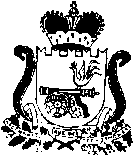 